1-ОР-2009.03.2024Тема: Автоматизация управления горнотранспортными комплексами. Задание: 1. Изучить теоретический материал                       2. Подготовить конспект в тетради 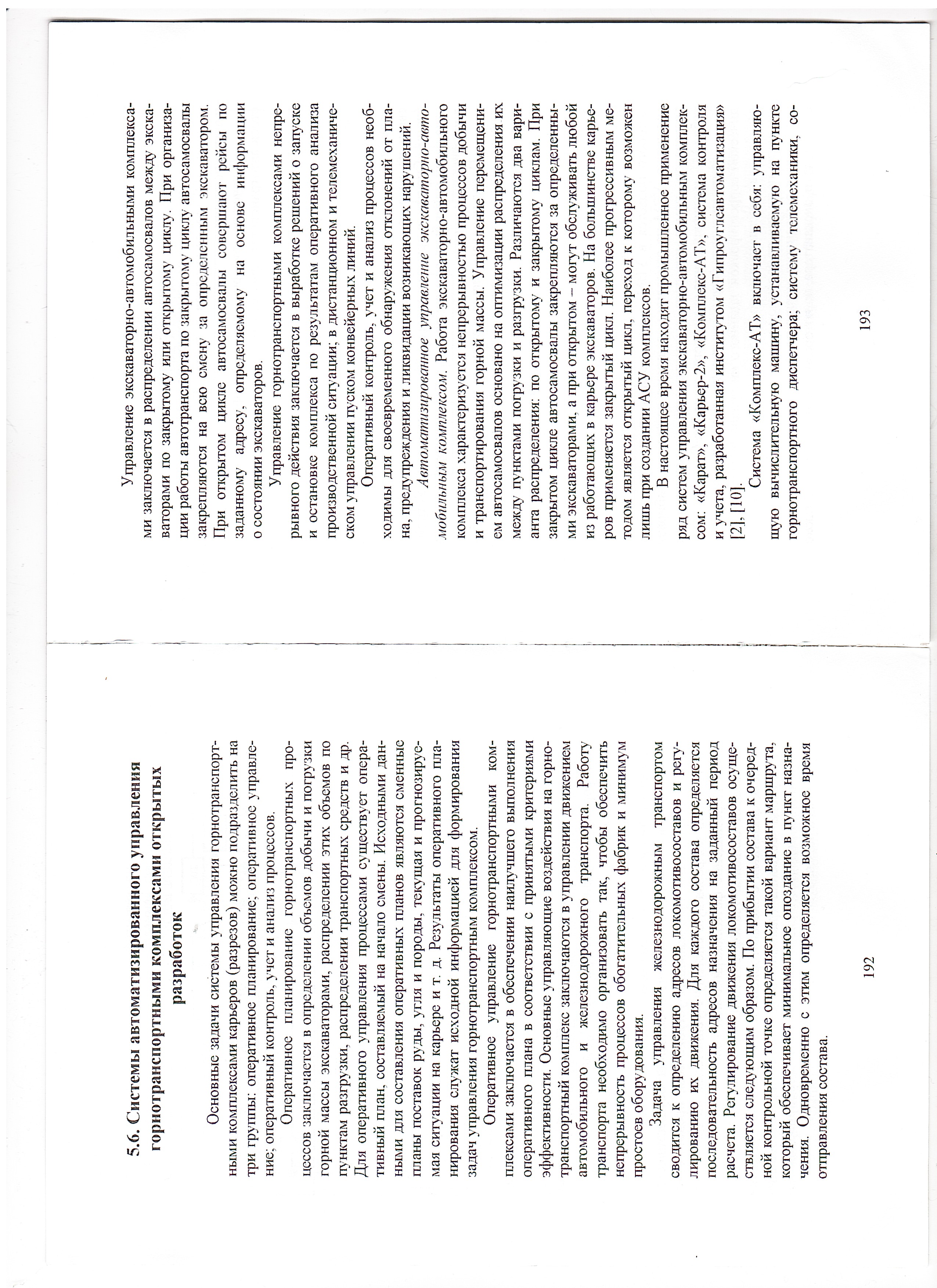 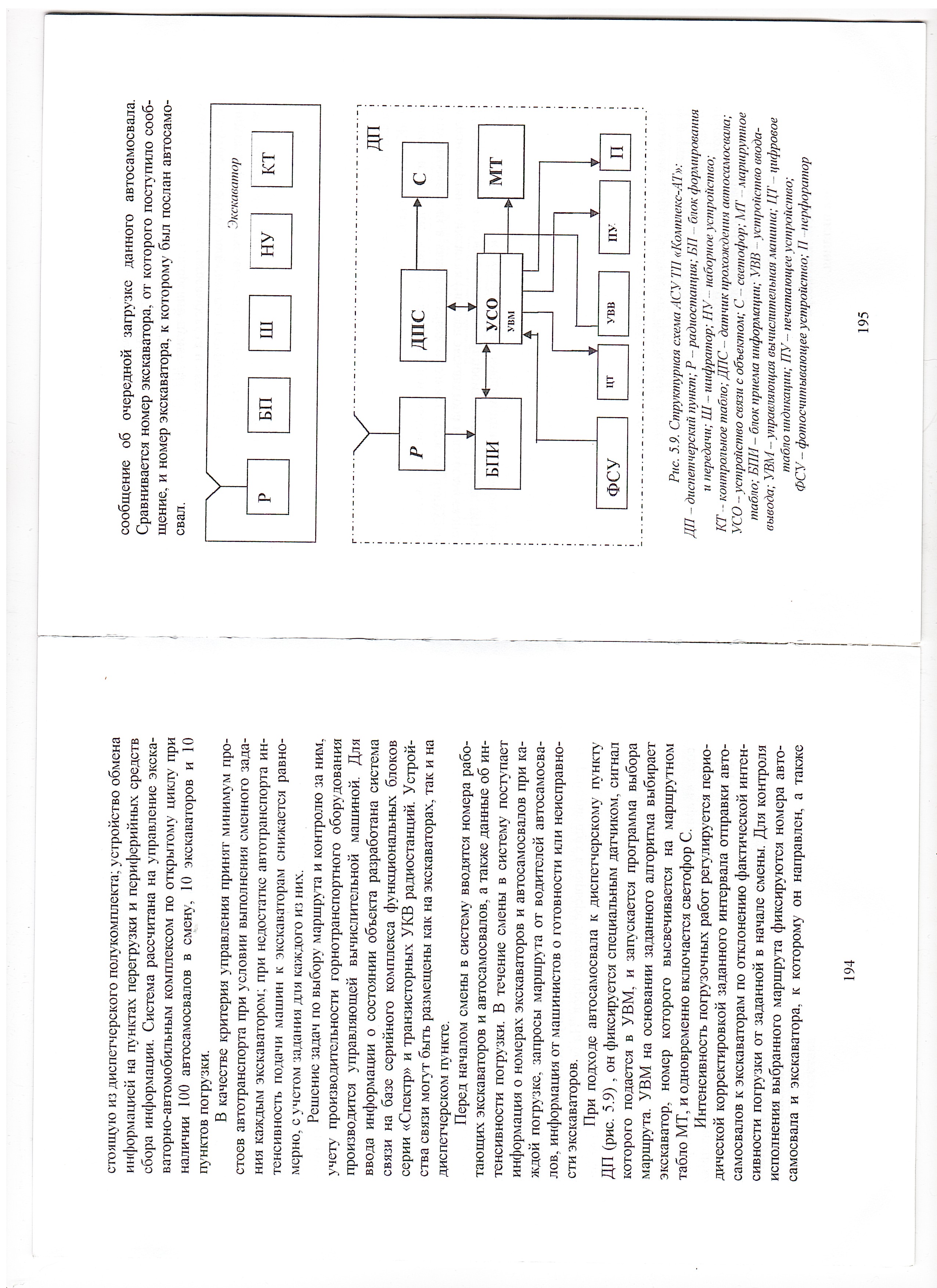 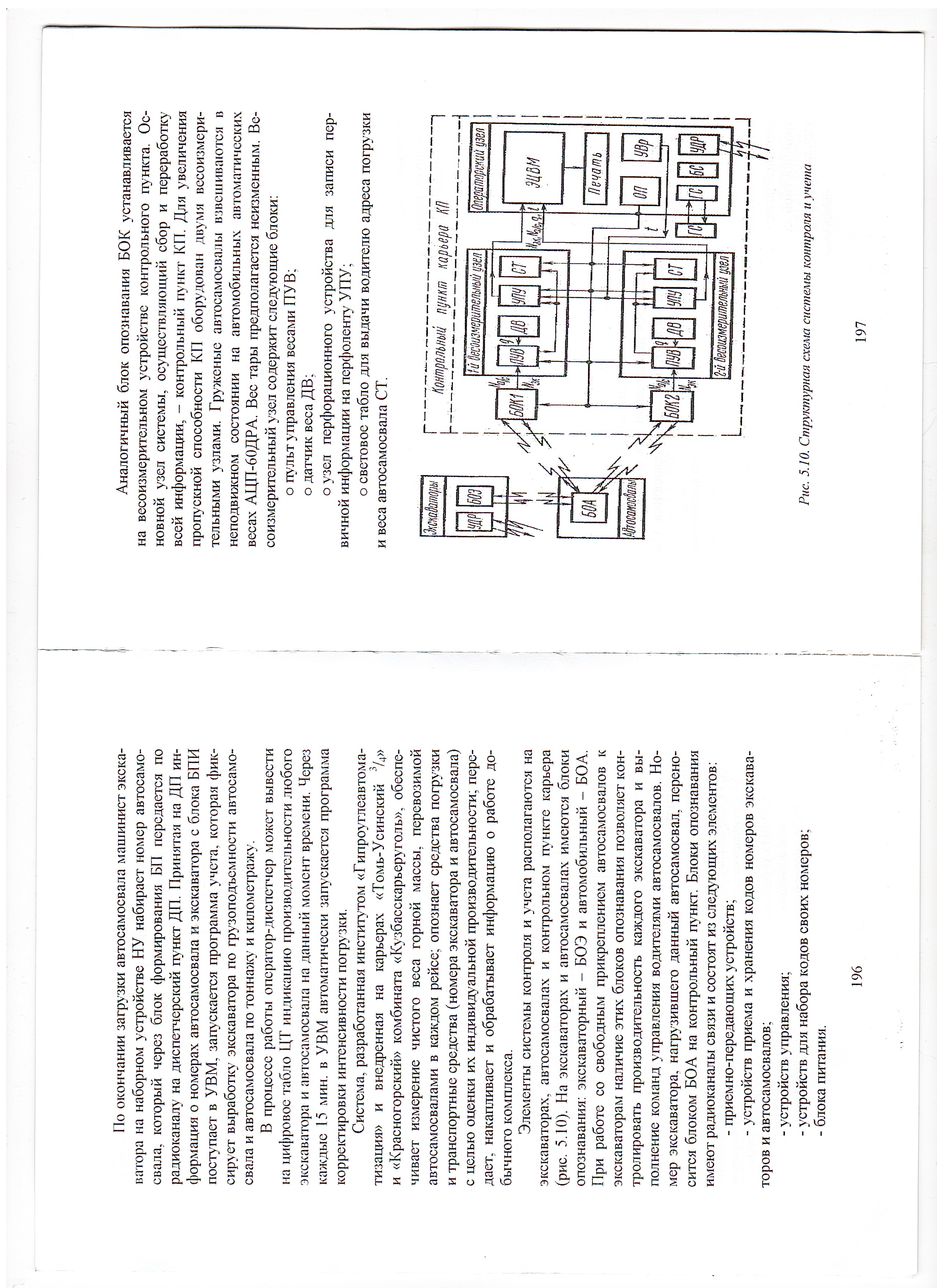 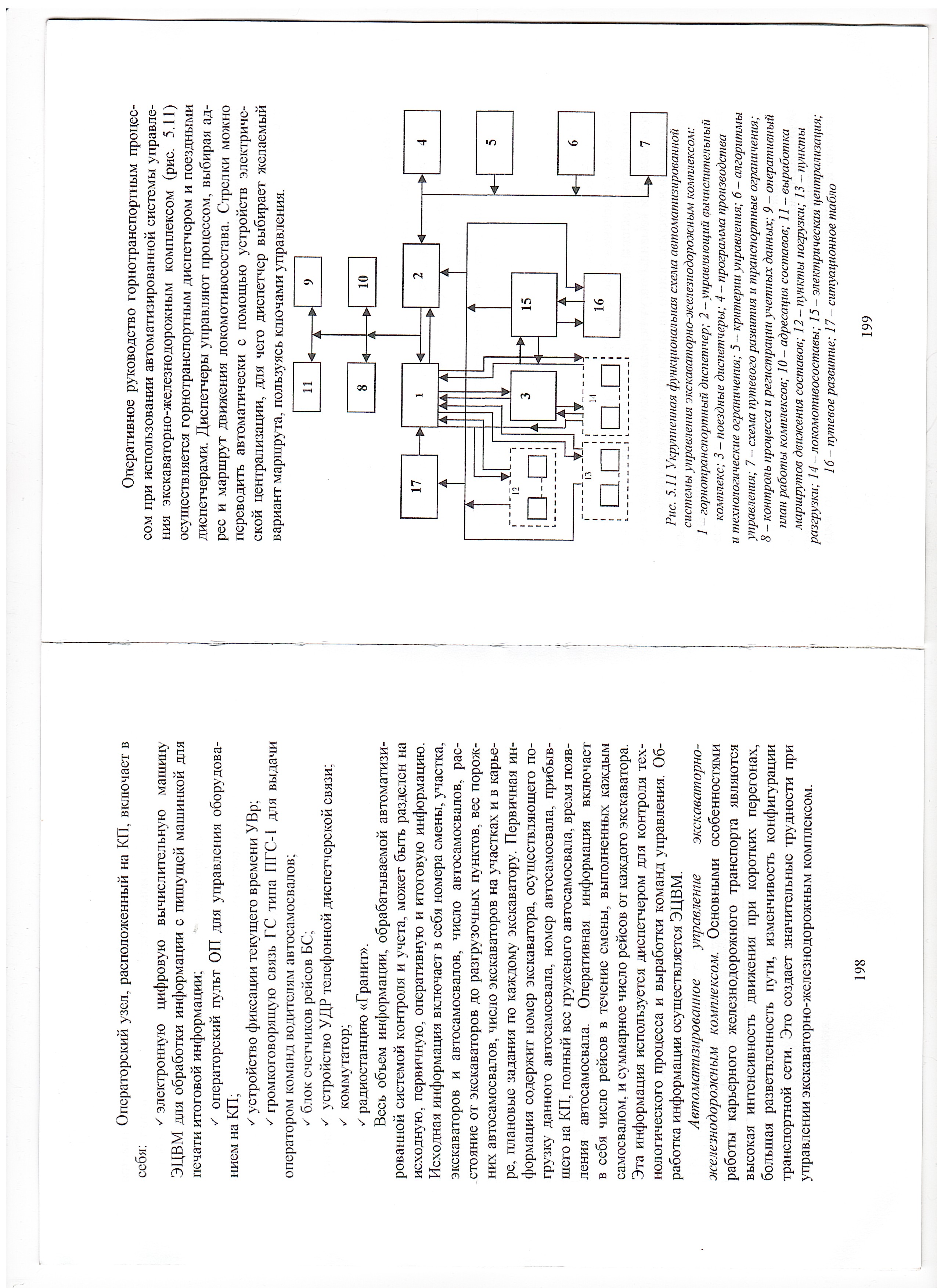 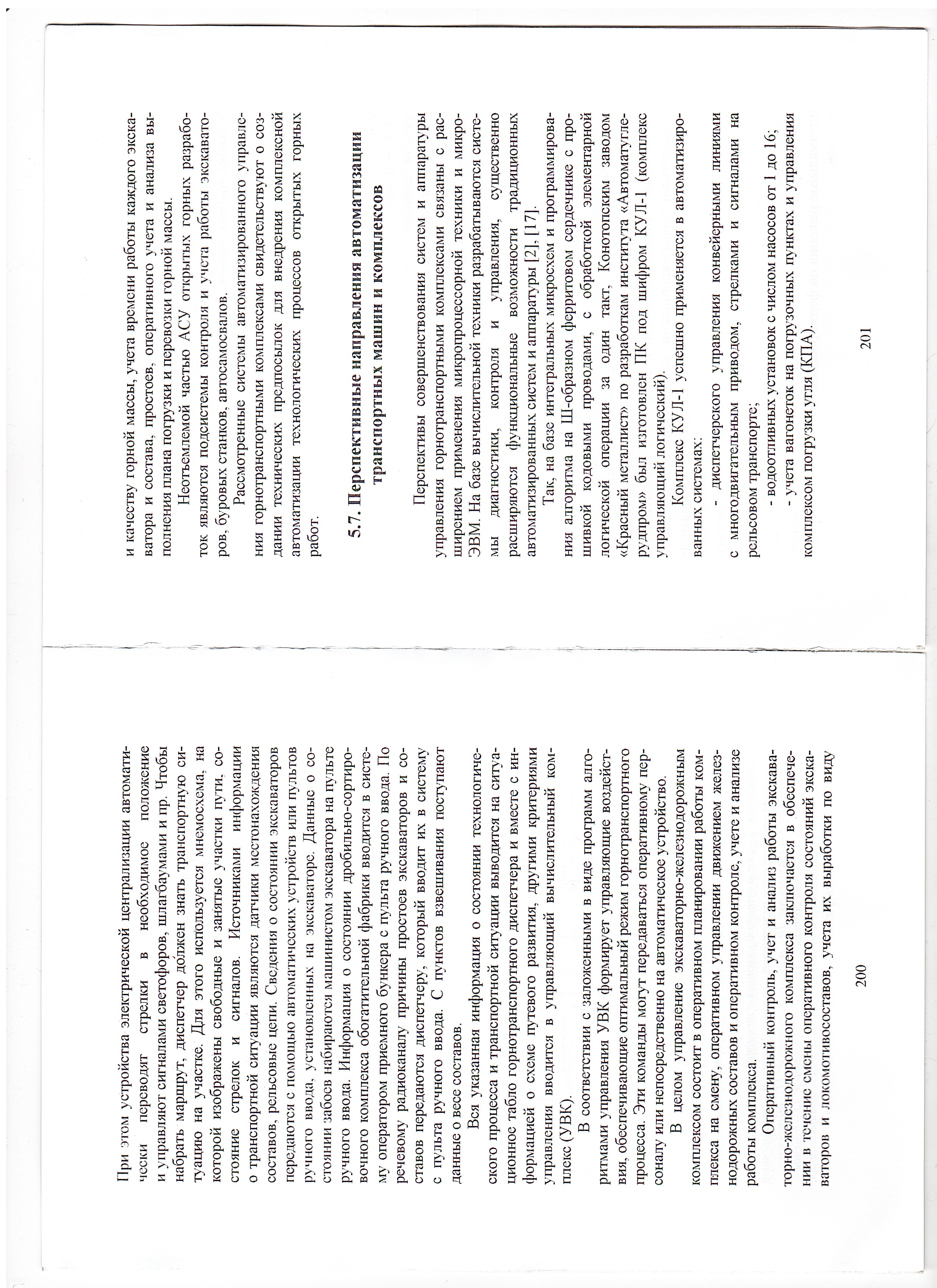 